Publicado en Málaga el 22/07/2019 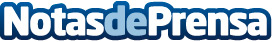 Gisela Intimates sugiere algunos consejos para aprovechar las segundas rebajas en lencería onlineLas segundas rebajas han llegado y las personas que quieran conseguir auténticos chollos en materia de lencería pueden hacerlo a través del extenso catálogo de Gisela IntimatesDatos de contacto:Gisela Intimates951 55 55 10Nota de prensa publicada en: https://www.notasdeprensa.es/gisela-intimates-sugiere-algunos-consejos-para Categorias: Nacional Moda Sociedad Andalucia Consumo http://www.notasdeprensa.es